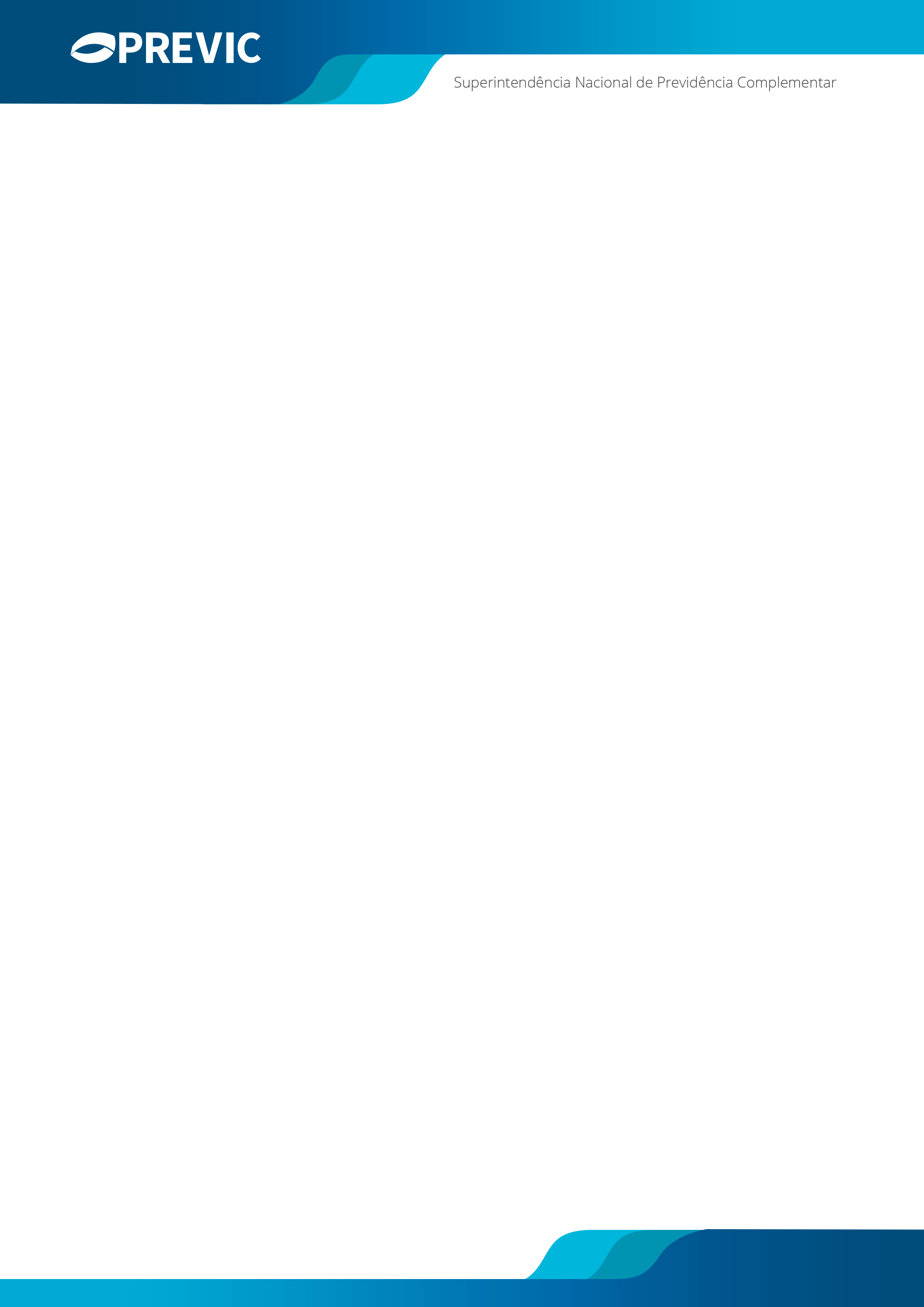 TERMO DE RESPONSABILIDADE REQUERIMENTO DE IMPLANTAÇÃO DE PLANO DE BENEFÍCIOSEu, _________________________________________________, CPF nº ________________________, RG nº _____________________, órgão emissor ___________________________, diretor-executivo da ______________________________________________________ (Entidade), Atestado de Habilitação nº _______________________, para fins de instrução do requerimento de implantação de plano de benefícios,DECLARO - que toda e qualquer documentação digitalizada e enviada para compor o pertinente processo administrativo é idêntica à documentação original mantida sob guarda desta Entidade;- que os documentos originais ficarão sob a guarda desta Entidade, estando sujeitos os seus dirigentes e demais responsáveis às penas da lei em caso de extravio ou de quaisquer danos havidos;- que a proposta de regulamento e toda a documentação pertinente foi aprovada pelo órgão estatutário competente da Entidade, observadas as disposições legais, estatutárias e regimentais;- a legitimidade de todos os signatários dos documentos que embasaram e que compõem o referido processo administrativo;- que os dirigentes (conselheiros e/ou diretores) envolvidos no presente processo administrativo, enquanto componentes do órgão estatutariamente competente para a decisão que aprova a proposta de regulamento, estão devidamente cadastrados como tal no sistema Cadastro Nacional de Dirigentes – CAND;No caso de proposta de regulamento de plano de benefícios com base em modelo certificado ou padronizado:- que a proposta de regulamento do plano de benefícios foi elaborada com base:(   ) no modelo certificado nº___________________, aprovado pela Portaria Previc nº ____ , de ___/___/___, publicada no DOU, nº _________Seção I, página _____, de ___/___/___ ;ou(   ) no modelo padronizado Previc nº_________________.-  que as informações contidas no regulamento do plano de benefícios, em relação ao conteúdo do modelo utilizado, estão adequadas e que qualquer discordância, inclusão ou exclusão de dispositivos não previstos no modelo sujeitar-me-á às penalidades previstas em lei;- que todas as condições para enquadramento do requerimento como licenciamento automático, nos termos dos arts. 105 e 106 da Resolução Previc nº 23, de 14 de agosto de 2023, foram observadas pela EFPC; e- que estou ciente de que a desconformidade do requerimento com as condições para seu enquadramento como licenciamento automático tornam nula, para todos os fins, a autorização concedida por ocasião da emissão de protocolo pelo sistema informatizado da Previc;No caso de plano de benefícios instituído:- que o instituidor proponente do plano de benefícios possui registro regular na condição de pessoa jurídica de caráter profissional, classista ou setorial, há pelo menos três anos e com número mínimo de cem associados.A inexatidão das declarações desta comunicação ou a divergência entre a documentação digitalizada enviada em relação à documentação original, bem como a violação ao dever de guarda, poderá implicar as sanções previstas na legislação pertinente. ________________________, ____ de _______________ de _____________________________________________________(assinatura)